Intermountain Healthcare, Siemens Healthineers Collaborate To Open New Tellica Outpatient Imaging Centers10-year Value Partnership includes innovative medical imaging systems and softwareSiemens Healthineers and Tellica Imaging LLC, an Intermountain Healthcare company, today announced the opening of Tellica’s three outpatient imaging centers in Utah—the result of a new 10-year Value Partnership where Siemens Healthineers provides medical imaging equipment and related services to Tellica for these and future outpatient imaging centers. The new Tellica imaging centers are located in Ogden, Orem, and West Valley/Taylorsville, Utah, which will immediately benefit patients near those market areas. National research shows outpatient imaging centers typically offer patients more accessible and affordable options for imaging services.1Through this partnership, Siemens Healthineers and Tellica Imaging have deployed state-of-the-art equipment from Siemens Healthineers at each of the three Tellica outpatient imaging centers.“We‘re excited to announce this innovative, long-term relationship with Siemens Healthineers to equip and support Tellica Imaging in its launch of these three Utah outpatient imaging centers and in the new centers we plan to open over the coming decade,” said Nannette Berensen, PharmD, MBA, MHA, Vice President and Chief Operating Officer of Clinical Shared Services at Intermountain Healthcare. “This partnership allows us to offer exceptional clinical care outside of the hospital and in an outpatient setting via the latest medical technology, providing our patients with a potentially faster, more affordable, and more easily accessible option for care.”“Siemens Healthineers is pleased to provide Intermountain Healthcare with the medical imaging technology and related software and services necessary to launch and expand its new Tellica Imaging outpatient imaging centers, with the goal of enhancing the quality of healthcare available to patients in the state of Utah and beyond,” said David Pacitti, President and Head of the Americas, Siemens Healthineers. “This long-term Value Partnership with Tellica represents the collective power of our two organizations coming together and our shared vision of improving patient care.”1 Reschovsky, James D and White, Chapin. Location, Location, Location: Hospital Outpatient Prices Much Higher than Community Settings for Identical Services. NIHCR Research Brief No. 16, National Institute for Health Care Reform, Washington, D.C. (June 2014)Contact for journalistsSiemens HealthineersLance Longwell, phone: 610-883-0788E-mail: lance.longwell@siemens-healthineers.com Tellica ImagingHolly Nelsonphone: 801-971-1896Email: holly.nelson2@imail.orgSiemens Healthineers AG (listed in Frankfurt, Germany: SHL) pioneers breakthroughs in healthcare. For everyone. Everywhere. As a leading medical technology company headquartered in Erlangen, Germany, Siemens Healthineers and its regional companies is continuously developing its product and service portfolio, with AI-supported applications and digital offerings that play an increasingly important role in the next generation of medical technology. These new applications will enhance the company’s foundation in in-vitro diagnostics, image-guided therapy, in-vivo diagnostics, and innovative cancer care. Siemens Healthineers also provides a range of services and solutions to enhance healthcare providers’ ability to provide high-quality, efficient care. In fiscal 2021, which ended on September 30, 2021, Siemens Healthineers, which has approximately 66,000 employees worldwide, generated revenue of €18.0 billion and adjusted EBIT of €3.1 billion. Further information is available at www.siemens-healthineers.com.Tellica Imaging LLC:  Tellica Imaging, a wholly owned non-profit Intermountain Healthcare company, is focused on delivering low-cost, high-quality imaging in an outpatient setting. Tellica is transforming the imaging space for patients, payers, and providers by creating a seamless scheduling system with mobile offerings, automating the claims generation process, and putting operations where the patients want them—in easily accessible facilities in the communities where they live.Intermountain Healthcare: Based in Utah with locations in seven states and additional operations across the western U.S., Intermountain Healthcare is a nonprofit system of 33 hospitals, 385 clinics, medical groups with some 3,800 employed physicians and advanced practice providers, a health plans division called SelectHealth with more than 1 million members, and other health services. Helping people live the healthiest lives possible, Intermountain is committed to improving community health and is widely recognized as a leader in transforming healthcare by using evidence-based best practices to consistently deliver high-quality outcomes at sustainable costs.PressJoint Press Releaseby Siemens Healthineers and Tellica ImagingMalvern, Pa., and Salt Lake City, UtahJune 21, 2022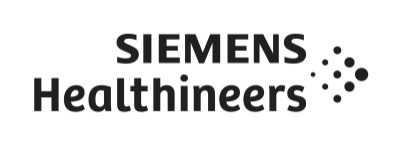 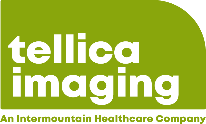 Siemens Healthcare GmbH40 Liberty Blvd.
Malvern, PA
Tellica Imaging LLC36 S State Street Suite 2200Salt Lake City, UT
